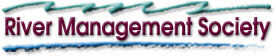 Inyo National Forest Wild and Scenic Rivers Workshop: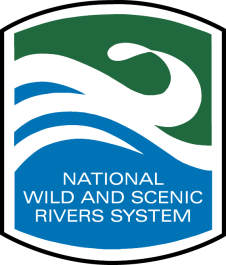 Developing Comprehensive Management PlansParticipant Prework       v.090119GoalMake significant progress in completing the Comprehensive River Management Plans (CRMP) for Owens River Headwaters and Cottonwood Creek Wild and Scenic Rivers (WSRs)Increase participants’ knowledge in:The protection requirements of the ActContents of a CRMPProduce initial content for an action plan to:Refine river values and develop the initial boundaryIdentify user-capacity strategiesIdentify for each CRMP process step:Gap/needs analysis Public involvement strategiesParticipant’s PreworkTo achieve the workshop goal and objectives, it is essential that each participant review the several documents identified below, and that the interdisciplinary team complete the topic-specific pre-work.Prework for all participants Interagency Wild and Scenic Rivers Coordinating Council (IWSRCC) technical reports and guidance documents found at www.rivers.gov WSR Management Responsibilities https://www.rivers.gov/documents/management.pdfNewly Designated WSR: Interim Management and Steps to Develop a CRMP https://www.rivers.gov/documents/crmp-steps.pdfSteps to Address User Capacities on Wild and Scenic Rivers https://www.rivers.gov/documents/user-capacities.pdfAdditional reports to be found at www.river-management.orgCEQ publication “Collaboration in NEPA”(10/07)Prework for Interdisciplinary Team MembersRiver OrientationPre-work – IDT leader/GIS:Briefly describe for each river:TerminiSegments (segment divisions and classifications)OwnershipGeneral infrastructure (roads, trails, public and private infrastructure)Potentially interested public and involvement strategiesSummary of social setting - major issues and opportunitiesFacilitate development of sufficiently detailed maps of each river.  The map should display topography with clear indication of segments (classification), the interim (1/4-mile) boundary, ownership and infrastructure (e.g., roads, trails, public and private facilities).  River Values (River Values worksheets may be used to cover all of these components).Pre-work – IDT members:Briefly describe for each river:Free-flowing condition. Identify and, as possible, provide dimensions for and pictures of existing in-channel structure (e.g. bridges with in-water post/pier, bank stabilization measures, intake or diversion structures).  If possible, include structure(s) on a map with GPS-located photographs.Water Quality. Describe existing information about water quality of each river, including any on-going monitoring/data collection and analysis.  Include information about any other entities’ water quality monitoring (state, other federal agencies, nonprofit organizations). Outstandingly Remarkable Values. Review the resource value criteria (assumed to be the criteria in FSH Chapter 82.73). Identify specific location as appropriate (e.g. spawning habitat for XYZ from river mile A to B) and draw on maps available at meeting.  Identify additional data needs, including other subject matter experts with whom they intend to consult. Present synopsized existing information in the format provided in Appendix A of the IWSRCC’s Newly Designated WSR: Interim Management and Steps to Develop a CRMP technical paper.  Sources to consider include:Pre-designation studiesDiscussion in the Congressional recordExisting value identification (any previous effort to determine and localize ORVs)Information re the significance of river-related values from other experts BoundaryPre-work - IDT Leader/GISPre-work – Produce at least 2 copies of maps described in River Orientation section (with ¼ mile interim boundary and proposed boundary) for use in boundary activity.User CapacityPre-work – IDT Subject matter expert(s) summarize and display on a map existing condition regarding: Kind (types) and amounts of public and other use.  Note: Distinguish public use (visitor and administrative use) from other authorized uses (grazing, private property access, etc.)	Public/visitor use management developments and facilities (e.g. campgrounds, trailhead, parking lots, access roads, etc.)  Include a description of all access points to river corridor. Characterize different attributes of the social environment and recreational experience (ROS or other) to the extent possible.  E.g. – this section currently meets criteria for “roaded natural.”Need for Change/Decisions FrameworkPre-work- IDT – Gap analysisPresent summarized existing forest plan direction (based on written and to-be-collected specialist’s report)Identify preliminary list of forest plan and CRMP components (e.g., desired conditions, land management objectives, standards and guidelines, monitoring) for which more direction is likely necessary to develop CRMP. Make note of overlap between Plan components and CRMP components.Public InvolvementPre-work – IDT Complete a preliminary analysis of potential stakeholders and their interests in being involved in CRMP preparation.Summarize stakeholder interests and involvement, and preliminary public involvement strategies for each step of the CRMP preparation.  